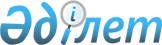 Шахтинск қаласы, Долинка, Новодолинский, Шахан кенттері бойынша қатты тұрмыстық қалдықтарды жинауға, тасымалдауға, сұраптауға және көмуге арналған тарифті бекіту туралыҚарағанды облысы Шахтинск қалалық мәслихатының 2023 жылғы 10 шілдедегі № 271/4 шешімі       Қазақстан Республикасы Экологиялық кодексінің 365-бабы 3 тармағының 3) тармақшасына, "Қазақстан Республикасындағы жергілікті мемлекеттік басқару және өзін-өзі басқару туралы" Қазақстан Республикасының Заңына сәйкес, Шахтинск қалалық мәслихаты ШЕШІМ ЕТТІ:       1. Шахтинск қаласы, Долинка, Новодолинский, Шахан кенттері бойынша қатты тұрмыстық қалдықтарды жинауға, тасымалдауға, сұраптауға және көмуге арналған тарифті қосымшаға сәйкес бекітілсін.      2. Шахтинск қалалық мәслихатының келесі шешімдерінің күші жойылды деп танылсын:       1) 2019 жылғы 28 тамыздағы № 1637/33 "Шахтинск қаласы бойынша, оның ішінде Долинка, Новодолинский, Шахан кенттері бойынша қатты тұрмыстық қалдықтарды жинауға, әкетуге, кәдеге жаратуға, қайта өңдеуге және көмуге арналған тарифтерді бекіту туралы" (мемлекеттік нормативтік құқықтық актілер тізілімінде № 5463 болып тіркелген);       2) 2019 жылғы 26 желтоқсандағы № 1683/37 "Шахтинск қаласы бойынша, оның ішінде Долинка, Новодолинский, Шахан кенттері бойынша қатты тұрмыстық қалдықтарды жинауға, тасымалдау, кәдеге жаратуға, қайта өңдеуге және көмуге арналған тарифтерді бекіту туралы "Шахтинск қалалық мәслихатының 2019 жылғы 28 тамыздағы № 1637/33 шешіміне өзгеріс енгізу туралы" (мемлекеттік тізілімде тіркелген) нормативтік құқықтық актілердің № 5622).      3. Осы шешім алғашқы ресми жарияланғанынан кейін күнтізбелік он күн өткен соң қолданысқа енгізіледі.      Шахтинск қаласы      Шахан кенті      Новодолинский, Долинка кенттері© 2012. Қазақстан Республикасы Әділет министрлігінің «Қазақстан Республикасының Заңнама және құқықтық ақпарат институты» ШЖҚ РМК      Шахтинск қалалық мәслихатының төрағасы      Шахтинск қалалық мәслихатының төрағасыЖ. МамерхановаҚосымша
2023 жылғы "10" шілдедегі
Шахтинск қалалық мәслихатының
сессиясының № 271/4
шешімімен бекітілгенҚосымша
2023 жылғы "10" шілдедегі
Шахтинск қалалық мәслихатының
сессиясының № 271/4
шешімімен бекітілгенАтауыЕсептік бірлікТеңге (қосылған құн салығынсыз теңге)Жайлы үйлер1 тұрғын айына403,98Жайлы емес үйлер1 тұрғын айына437,64Бірлік (көлем) үшін жылдық тарифтенге/м32019,88 Көму 352 Сұраптау 0АтауыЕсептік бірлікТеңге (қосылған құн салығынсыз теңге)Жайлы үйлер1 тұрғын айына450Жайлы емес үйлер1 тұрғын айына480Бірлік (көлем) үшін жылдық тарифтенге/м32380 Көму 352 Сұраптау 0АтауыЕсептік бірлікТеңге (қосылған құн салығынсыз теңге)Жайлы үйлер1 тұрғын айына442,05Жайлы емес үйлер1 тұрғын айына 442,05 Бірлік (көлем) үшін жылдық тарифтенге/м32210,27 Көму 352 Сұраптау 0